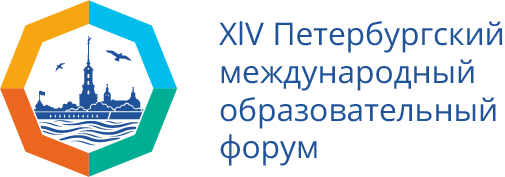 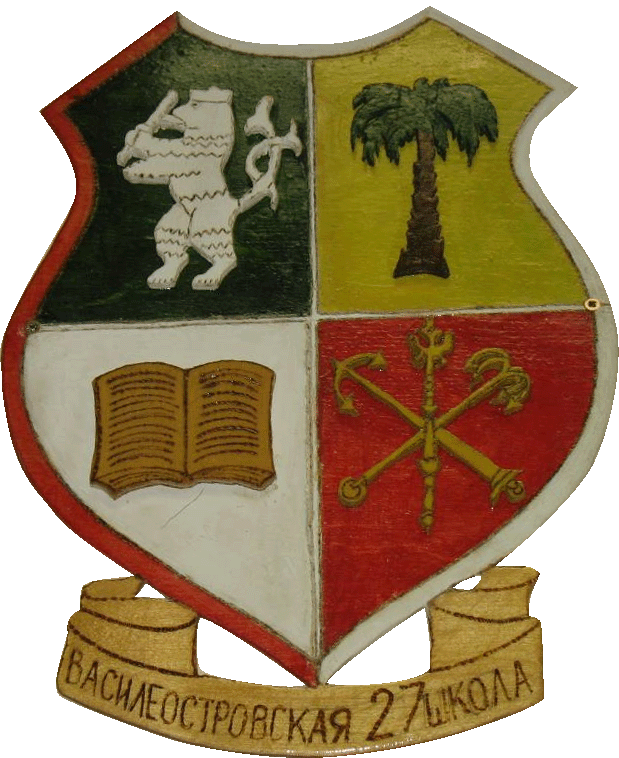 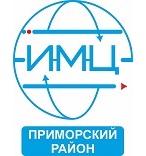 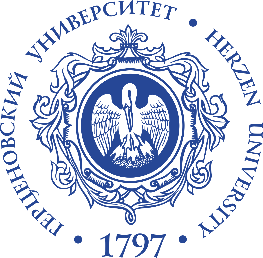 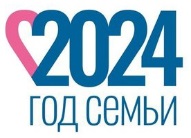 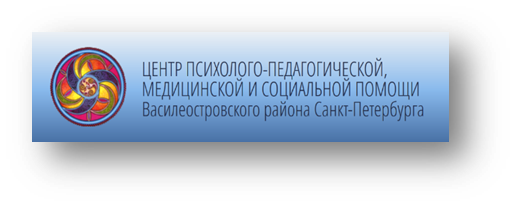 Научно –практическая конференция«PRO наставничество. Лаборатория партнерства. Достижения и перспективы»Организаторы: РГПУ им. А. И. Герцена Институт Детства ГБУ  ЦППМСП Василеостровского района Санкт-ПетербургаГБУ ДППО ЦПКС «ИМЦ» Приморского района Санкт-ПетербургаГБОУ СОШ № 27 с углубленным изучением литературы, истории и иностранных языков имени И.А.Бунина Санкт-Петербурга28.03.2024г.               10 линия В.О., д.1/15, литер АВремяМероприятияМесто проведения10.30-11.00Регистрация. Погружение в игру «ПЕДАГОГИЧЕСКИЙ РЕПОРТАЖ». 2 этаж11.00-12.00ПЛЕНАРНАЯ ЧАСТЬ: Приветствие участников конференции – начальник отдела образования Администрации Василеостровского района Цибизова О.В.Выступление директора школы ГБОУ СОШ № 27 им. И.А.Бунина Филипповой С.А.Выступление «специальных корреспондентов» (учащихся ППК) с результатами соц.исследования, проведенного в ГБОУ школа № 27. Видеорепортаж.Актуализация проблем деятельности психолого-педагогических классов в пространстве современного образования – методист ГБУ ЦППМС Василеостровского района Машевская С.Г.Круглый стол с экспертами. Эксперты: директор ГБОУ СОШ № 27 им. И.А.Бунина Филиппова С.А., директор Института детства РГПУ им. А.И.Герцена к.пед.н, Новицкая В.А., к.п.н., доцент кафедры психологии СПБ АППО им. К.Д.Ушинского Думчева А.Г., директор ГБУ ЦППМСП Василеостровского района Окунева С.В., директор ГБУ ЦПКС «ИМЦ» Приморского района Демидова С.П.Акт зал (2 этаж)11.00-12.00ПЛЕНАРНАЯ ЧАСТЬ: Приветствие участников конференции – начальник отдела образования Администрации Василеостровского района Цибизова О.В.Выступление директора школы ГБОУ СОШ № 27 им. И.А.Бунина Филипповой С.А.Выступление «специальных корреспондентов» (учащихся ППК) с результатами соц.исследования, проведенного в ГБОУ школа № 27. Видеорепортаж.Актуализация проблем деятельности психолого-педагогических классов в пространстве современного образования – методист ГБУ ЦППМС Василеостровского района Машевская С.Г.Круглый стол с экспертами. Эксперты: директор ГБОУ СОШ № 27 им. И.А.Бунина Филиппова С.А., директор Института детства РГПУ им. А.И.Герцена к.пед.н, Новицкая В.А., к.п.н., доцент кафедры психологии СПБ АППО им. К.Д.Ушинского Думчева А.Г., директор ГБУ ЦППМСП Василеостровского района Окунева С.В., директор ГБУ ЦПКС «ИМЦ» Приморского района Демидова С.П.Акт зал (2 этаж)ИГРА «ПЕДАГОГИЧЕСКИЙ РЕПОРТАЖ»ИГРА «ПЕДАГОГИЧЕСКИЙ РЕПОРТАЖ»ИГРА «ПЕДАГОГИЧЕСКИЙ РЕПОРТАЖ»12.00-13.00Редакционный отдел№ 1 «Наставники Орлят».«Программа наставничества обучающихся ППК и Орлята России»модератор зав.каф.начального образования Института Детства РГПУ им. А.И.Герцена Савинова Л.Ю.куратор педагог-психолог ГБУ ЦППМСП Василеостровского района Киселева О.В.Описание: Обсуждение актуальных вопросов наставничества в психолого-педагогических классах. Роль наставника. Презентация программы «Наставничества обучающихся ППК и Орлята России».Участники:Советники по воспитанию в школах, районные и школьные кураторы программы «Орлята России», администрация школАуд № (3 этаж)12.00-13.00Редакционный отдел № 2 «Психолого-педагогическое сопровождения деятельности ПП классов».модератор к.п.н., доцент кафедры психологии СПБ АППО им. К.Д.Ушинского Думчева А.Г. куратор педагог-психолог ГБУ ЦППМСП Василеостровского района Баскакова-Перминова Л.Ю.Описание: Обсуждение актуальных вопросов и задач сопровождения деятельности психолого-педагогических классов районными ППМС Центрами и школьными психологами. Возможные механизмы наставничества. Участники:Специалисты служб сопровождений школ, специалисты ППМС Центров, администрация школ, кураторы ППК.Ауд № (3 этаж)12.00-13.00Редакционный отдел № 3 «Диссеминация опыта организации деятельности ППК в школах. Наставнический потенциал сообществ ПП классов». модератор учитель русского языка и литературы ГБОУ школа № 27 Василеостровского района Прокофьева Т.И.куратор педагог-психолог ГБУ ЦППМСП Василеостровского района Анашкина Е.В.Описание: Обсуждение актуальных вопросов и задач деятельности психолого-педагогических классов в школах, формы взаимодействия с целью обмена опытом и профессиональной поддержки. Участники: кураторы ППК школ Василеостровского и Приморского района, заместители директоров во ВР, классные руководителиАуд № (3 этаж)12.00-13.00Редакционный отдел № 3 «Диссеминация опыта организации деятельности ППК в школах. Наставнический потенциал сообществ ПП классов». модератор учитель русского языка и литературы ГБОУ школа № 27 Василеостровского района Прокофьева Т.И.куратор педагог-психолог ГБУ ЦППМСП Василеостровского района Анашкина Е.В.Описание: Обсуждение актуальных вопросов и задач деятельности психолого-педагогических классов в школах, формы взаимодействия с целью обмена опытом и профессиональной поддержки. Участники: кураторы ППК школ Василеостровского и Приморского района, заместители директоров во ВР, классные руководители13.00-13.30КОФЕ-БРЕЙКСтоловая (-1 этаж)13.30-14.00БРИФИНГВыступление «специальных корреспондентов» с видеорепортажем о работе Редакционных отделовПредставление результатов работы Редакционных отделовАкт зал (2 этаж)13.30-14.00ПОДВЕДЕНИЕ ИТОГОВ ИГРЫ -директор Института детства РГПУ им. А.И.Герцена к.пед.н, Новицкая В.А 